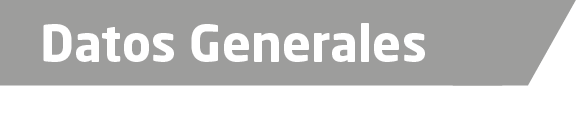 Nombre Rubén Cortés HernándezGrado de Escolaridad Licenciado en Derecho,Especializado en Derecho PenalCédula Profesional (Licenciatura) 08738168Cédula profesional (Maestría) Cursando MaestríaTeléfono de Oficina 784 84 2 11 40Correo Electrónico Papantla_fai@outlook.comDatos GeneralesFormación Académica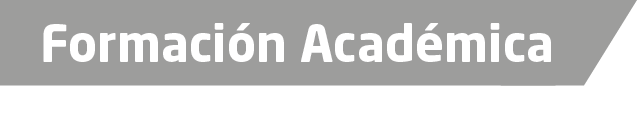 2006-2009Universidad IVES, Xalapa, Ver., Estudios de Licenciatura en Derecho.2011-2012Especialidad en Derecho Penal, en estudios de Posgrado en la Universidad IVES, en la Ciudad de Xalapa, Veracruz.2017-2018Cursando la Maestría en Derecho Procesal Penal, en el Instituto de Estudios Superiores en Derecho Penal (INDEPAC), en la ciudad de México.Trayectoria Profesional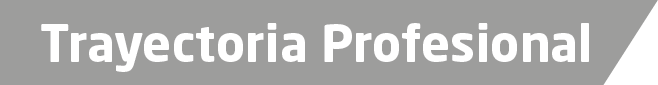 2012Catedrático en escuela siempre abierta 2012. (Escuela Primaria Estatal)2013Capacitador Electoral en el Instituto Electoral Veracruzano.2014Oficial Secretario en la Procuraduría General de Justicia del Estado de Veracruz2015 a la fecha.Fiscal Itinerante, adscrito a la Fiscalía Coordinadora Especializada en Asuntos Indígenas y de Derechos Humanos de Conocimiento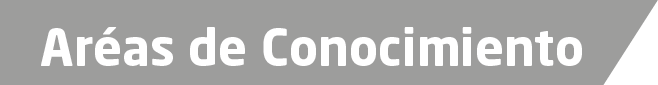 Derecho Penal